                                                                                                                                                  Приложение № 2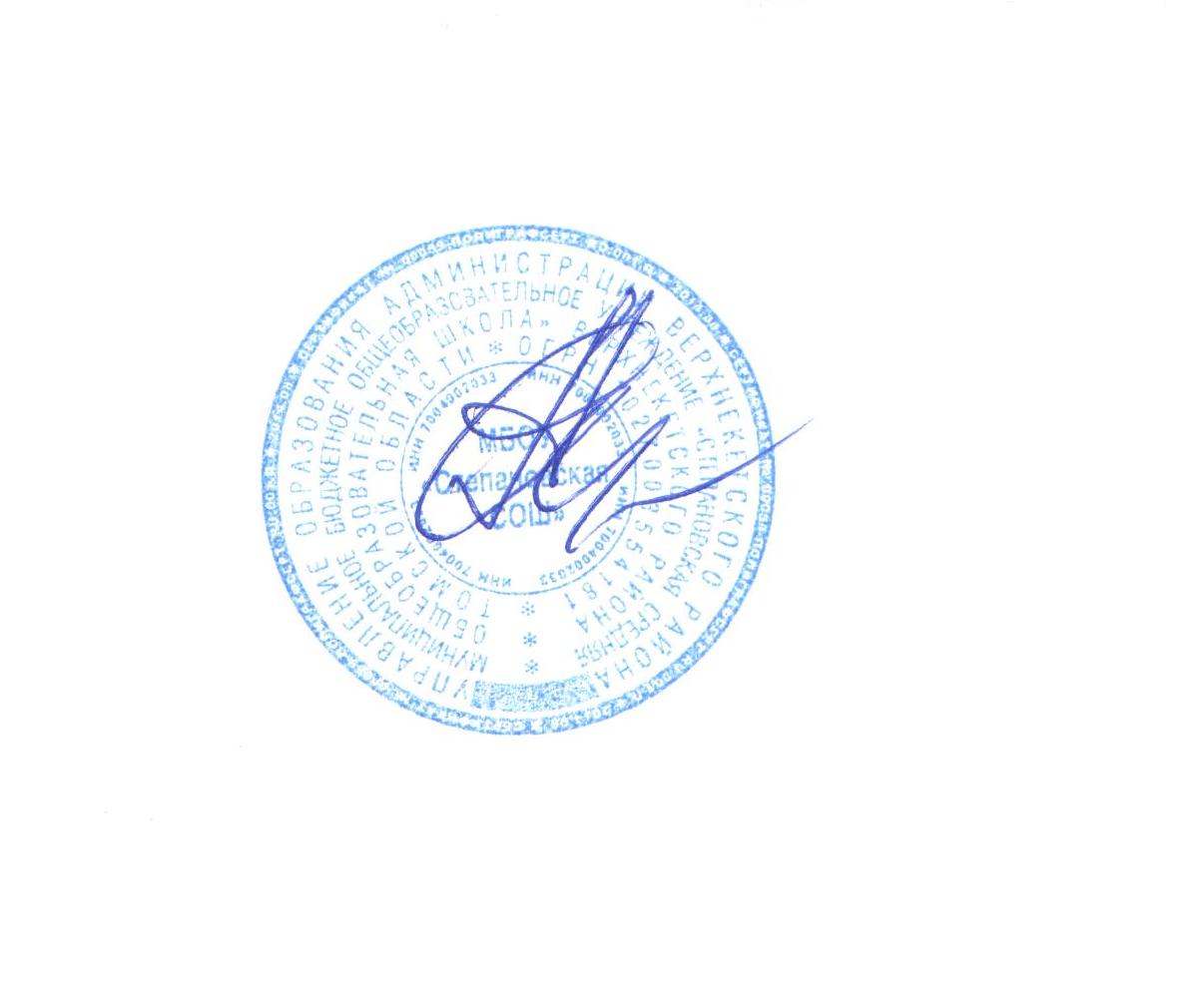                                                                                                                                                    Утверждаю                                                                                                                                                   Директор                      А.А.Андреев                               График промежуточной аттестации 5-11 классов в 2017-2018 учебном годуДата проведения, ФИО учителяДата проведения, ФИО учителяДата проведения, ФИО учителяДата проведения, ФИО учителяДата проведения, ФИО учителяДата проведения, ФИО учителяДата проведения, ФИО учителяДата проведения, ФИО учителяПредмет567а7б891011Русский 14.05Диктант с грамматическим заданиемОвчиникова Н.В.14.05Диктант с грамматическим заданиемМозгунова Е.А.15.05Диктант с грамматическим заданиемГаврилова Л.В.15.05Диктант с грамматическим заданиемГаврилова Л.В.14.05Диктант с грамматическим заданиемГаврилова Л.В.ИзложениеМозгунова Е.А.15.05ТестГаврилова Л.В.ТестМозгунова Е.А.Математика22.05ВПРРезвых Т.П.22.05Контрольная работаРезвых Т.П.Алгебра22.05ТестКолпашникова Л.А.21.05ТестРезвых Т.П.22.05Тест в форме ОГЭКолпашникова Л.А.Тест в форме ОГЭБерезкина Н.В.22.05ТестКолпашникова Л.А.ЭкзаменКолпашникова Л.А.Геометрия ТестКолпашникова Л.А.Решение задачРезвых Т.П.Тест в форме ОГЭКолпашникова Л.А.Тест в форме ОГЭБерезкина Н.В.22.05ТестКолпашникова Л.А.ЭкзаменКолпашникова Л.А.Литература 23.05ПрезентацияОвчиникова Н.В.15.05Выразительное чтение стихотворения14.05Выразительное чтение стихотворения14.05Выразительное чтение стихотворения15.05СочинениеСочинение14.05СочинениеСочинениеТехнология22.05ТестКоптыгина Н.В.Берёзкин А.Н.24.05ТестКоптыгина Н.В.Берёзкин А.Н.24.05ТестКоптыгина Н.В.Берёзкин А.Н.24.05ТестКоптыгина Н.В.Берёзкин А.Н.22.05ТестКоптыгина Н.В.Берёзкин А.Н.Иностранный язык16.05Тест + контроль навыков чтенияАрышева Е.К.21.05Лексико – граматический тестЛастовец А.Ф.17.05Лексико – граматический тестЛастовец А.Ф.16.05Тест + контроль навыков чтенияАрышева Е.К.17.05Лексико – граматический тестЛастовец А.Ф.18.05Лексико – граматический тестЛастовец А.Ф.16.05Лексико –граматический тестЛастовец А.Ф.18.05Лексико –граматический тестЛастовец А.Ф.Физическая культура18.05ТестКоптыгина Н.В.18.05ТестКоптыгина Н.В.18.05Тест Коробский А.В.18.05ТестКоробский А.В.24.05Выполнение контрольных нормативовКоробский А.В.24.05Выполнение контрольных нормативовКоробский А.В.24.05Выполнение контрольных нормативовКоробский А.В.18.05Выполнение контрольных нормативовКоробский А.В.ИЗО24.05Рисунок Мамаева Н.А.22.05РисунокМамаева Н.А.22.05РисунокМамаева Н.А.22.05РисунокМамаева Н.А.Музыка 24.05ТестСилаева И.В.23.05Тест Силаева И.В.24.05Тест Силаева И.В.24.05Тест Силаева И.В.18.05Тест Силаева И.В.Физика 16.05ТестБерезкина Н.В.21.05ТестБерезкина Н.В.15.05ТестБерезкина Н.В.17.05ТестБерезкина Н.В.17.05ТестБерезкина Н.В.17.05ТестБерезкина Н.В.Химия18.05ТестДосужева Э.Б.18.05ТестДосужева Э.Б.18.05ТестДосужева Э.Б.18.05ТестДосужева Э.Б.География22.05Терминологический диктантКолегов А.А.22.05Тематический тестКолегов А.А.23.05РефератКолегов А.А.23.05РефератКолегов А.А.17.05Тематический тестКолегов А.А.22.05Тест в форме ОГЭКолегов А.А.22.05Тематический тестКолегов А.А.Биология15.05ТестКолегов А.А.18.05ТестКолегов А.А.18.05ТестБратына Т.Л.18.05ТестБратына Т.Л.18.05ТестБратына Т.Л.18.05ТестБратына Т.Л.18.05ТестБратына Т.Л.18.05ТестБратына Т.Л.Информатика и ИКТ21.05ТестБерёзкин А.Н.22.05ТестБерёзкин А.Н.16.05ТестБерёзкин А.Н.16.05ТестБерёзкин А.Н.16.05ТестБерёзкин А.Н.23.05ТестБерёзкин А.Н.21.05ТестБерёзкин А.Н.23.05ТестБерёзкин А.Н.История15.05ТестФатеев А.Г.14.05ТестФатеев А.Г.15.05ТестФатеев А.Г.15.05ТестФатеев А.Г.14.05ТестФатеев А.Г.14.05ТестФатеев А.Г.15.05ТестФатеев А.Г.15.05ТестФатеев А.Г.Обществознание 16.05ТестСоболевская Н.М.16.05ТестСоболевская Н.М.22.05ТестСоболевская Н.М.22.05ТестСоболевская Н.М.22.05ТестСоболевская Н.М.15.05ТестСоболевская Н.М.15.05ТестСоболевская Н.М.16.05ТестСоболевская Н.М.ОБЖ18.05ТестАксенов Ю.В.18.05ТестАксенов Ю.В.23.05ПрезентацияАксенов Ю.В.21.05ТестАксенов Ю.В.23.05ПрезентацияАксенов Ю.В.23.05ТестАксенов Ю.В.Рынок труда, основы производства, выбор профессии/Планирование карьеры17.05Конкурс, зачётЦелищева Н.Г.17.05Конкурс, зачётЦелищева Н.Г.21.05ЗачётЦелищева Н.Г.24.05Дифференцированный зачётЦелищева Н.Г.